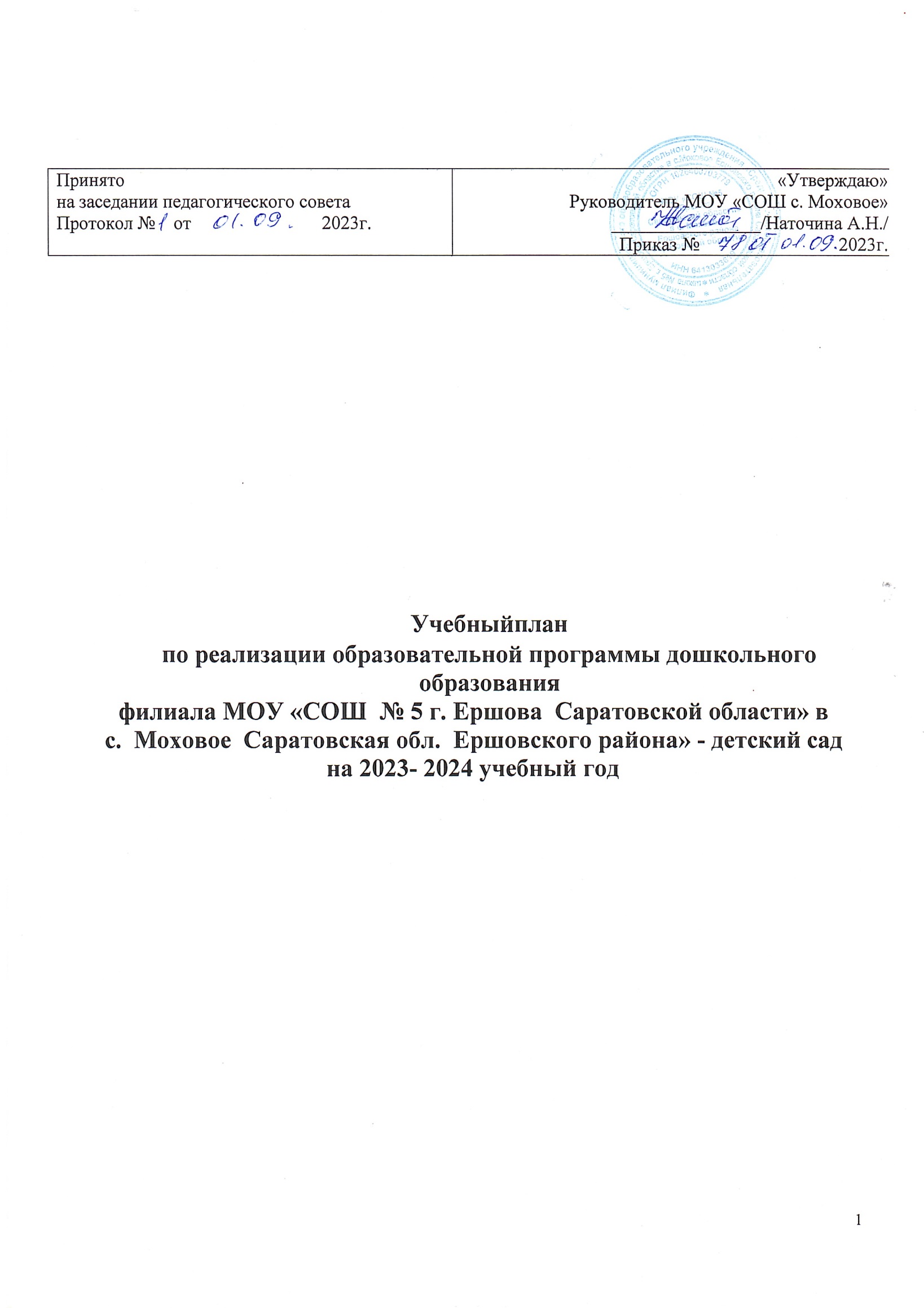 Пояснительная запискак учебному плану Филиал МОУ «СОШ  № 5 г. Ершова  Саратовской области» в  с. Моховое  Саратовская обл. Ершовского района» - детский сад на 2023 - 2024 учебный годОсновные положенияУчебный план филиала МОУ «СОШ  № 5 г. Ершова  Саратовской области» в  с. Моховое  Саратовская обл. Ершовского района» - детский сада является нормативным документом, определяющим максимальный объём учебной нагрузки воспитанников, виды занятий и устанавливает перечень образовательных областей, и объем учебного времени, отводимого на проведение занятий. В учебном плане представлено распределение количества занятий с воспитанниками, дающее возможность филиала МОУ «СОШ  № 5 г. Ершова  Саратовской области» в  с. Моховое  Саратовская обл. Ершовского района» - детский сада использовать модульный подход, строить учебный план на принципах дифференциации и вариативности при освоении программного содержания по возрастным группам.Содержание образования регламентируется действующими нормативно-правовыми документами, действующими в сфере образования и локальными актами Учреждения:– Федеральным законом «Об образовании в Российской Федерации» от 29 декабря 2012г. № 273-ФЗ (ред. Федеральных законов от 17.02.2023);Федеральным законом от 31 июля 2020 г. № 304-ФЗ «О внесении изменений в Федеральный закон «Об образовании в Российской Федерации» по вопросам воспитания обучающихся»;Федеральным законом от 24 сентября 2022 г. № 371-ФЗ «О внесении изменений в Федеральный закон «Об образовании в Российской Федерации» и статью 1 Федерального закона «Об обязательных требованиях в Российской Федерации»;Приказом Министерства просвещения Российской Федерации от 31 июля 2020 г. №373«Об утверждении порядка организации и осуществления образовательной деятельности по общеобразовательным программам - образовательным программам дошкольного образования» (зарегистрирован Министерством юстиции Российской Федерации 31 августа 2020 г., регистрационный №59599);Приказом Министерства образования и науки РФ от 17 октября 2013 г. № 1155 (ред. от 08.11.2022) «Об утверждении федерального государственного образовательного стандарта дошкольного образования» (Зарегистрировано в Минюсте РФ 14 ноября 2013 г. № 30384);Приказом Минпросвещения России от 25 ноября 2022 г. № 1028 «Об утверждении Федеральной образовательной программы дошкольного образования» (Зарегистрировано в Минюсте России 28 декабря 2022 г., регистрационный № 71847);Рекомендациями по формированию инфраструктуры дошкольных образовательных организаций и комплектации учебно-методических материалов в целях реализации образовательных программ дошкольного образования (опубликован 26 декабря 2022 г.);Методическими рекомендациями по реализации федеральной образовательной программы дошкольного образования (опубликовано: 07 марта 2023 г.);Постановлением Главного государственного санитарного врача Российской Федерации от 28 сентября 2020 г. № 28 «Об утверждении санитарных правил СП 2.4.3648-20 «Санитарноэпидемиологические требования к организациям воспитания и обучения, отдыха и оздоровления детей и молодежи» (Зарегистрировано в Минюсте РФ 18 декабря 2020 г.№ 61573);Постановлением Главного государственного санитарного врача Российской Федерации от 28 января 2021 г. № 2 «Об утверждении санитарных правил и норм СанПиН 1.2.3685-21«Гигиенические нормативы и требования к обеспечению безопасности и (или) безвредности для человека факторов среды обитания» (Зарегистрировано в Минюсте РФ 29 января 2021 г.№ 62296);Содержание образовательной деятельностиУчебный план, является частью образовательной программы дошкольного образования филиала МОУ «СОШ  № 5 г. Ершова  Саратовской области» в  с. Моховое  Саратовская обл. Ершовского района» - детский сада. Структура учебного плана содержит 2 части: обязательную часть и часть Программы, формируемую участниками образовательных отношений. В учебном плане филиала МОУ «СОШ  № 5 г. Ершова  Саратовской области» в  с. Моховое  Саратовская обл. Ершовского района» - детский сада устанавливается соотношение между обязательной частью и частью, формируемой участниками образовательных отношений:обязательная часть – 60% от общего нормативного времени, отводимого на освоение образовательной программы дошкольного образования;часть, формируемая участниками образовательных отношений – 40% от общего нормативного времени, отводимого на освоение образовательной программы дошкольного образования.Обязательная часть учебного плана филиала МОУ «СОШ  № 5 г. Ершова  Саратовской области» в  с. Моховое  Саратовская обл. Ершовского района» - детский сада представлена в соответствии с федеральной образовательной программой дошкольного образования, утвержденной Приказом Министерства просвещения Российской Федерации от 25 ноября 2022 г. № 1028.            Часть, формируемая участниками образовательных отношений в учебном плане филиала МОУ «СОШ  № 5 г. Ершова  Саратовской области» в  с. Моховое  Саратовская обл. Ершовского района» - детский сада представлена парциальными программами, реализуемыми в учреждении: Социально-коммуникативное развитие дополнено парциальными программами:Л. В. Коломийченко. Концепция и программа социально-коммуникативного развития и социального воспитания дошкольников «Дорогою добра» - М.: ТЦ Сфера, 2015.Цель Программы: своевременное, соответствующее возрастным, половым, этническим особенностям детей дошкольного возраста, и качественное, обеспечивающее достижение оптимального   уровня,   социально-коммуникативное   развитие   дошкольников. В программе представлены задачи социального воспитания по трем сферам социально- коммуникативного развития: когнитивной (познавательные сведения), эмоционально- чувственной (интересы, потребности), поведенческой (способы взаимоотношений). Содержание Программы представлено в разделах «Человек среди людей», «Человек в истории», «Человек в культуре», «Человек в своем крае».Познавательное,	речевое	и	художественно	–	эстетическое	развитие	дополнено парциальной программой:О.Л. Князева, М.Д. Маханева «Приобщение детей к истокам русской народной культуры»- С-Пб.: «ДЕТСТВО – ПРЕСС», 2015.Основная цель программы – способствовать формированию у детей личностной культуры, приобщать их к богатому культурному наследию русского народа, заложить фундамент для освоения детьми национальной культуры, для чего дети должны знать жизнь и быт русского народа, его характер, присущие ему нравственные ценности, традиции, особенности материальной и культурной среды.Организация образовательного процессаТребования к организации образовательного процесса для детей раннего и дошкольного возраста соответствует нормам, определенным СанПиНом 1.2.3685-21. Начало занятий, не раннее 8.00, окончание занятий, не позднее при реализации образовательных программ дошкольного образования 16.00. Продолжительность занятий для детей дошкольного возраста, не более:                - от 1,5 до 3 лет 10 минут;от 3 до 4-х лет 15 минут;от 5 до 6-ти лет 25 минут;от 6-ти до 7-ми лет 30 минут.Продолжительность	дневной	суммарной	образовательной	нагрузки	для	детей дошкольного возраста не более:от 1,5 до 3 лет 20 минут;от 3 до 4-х лет 30 минут;от 5 до 6-ти лет 50 минут от 6-ти до 7-ми лет 90 минут.Продолжительность перерывов между занятиями, не менее 10 минут.Нерегламентированная деятельностьСовместная деятельность педагога и детей обеспечивает максимальный учет особенностей и возможностей ребенка, его интересы и склонности. Данные формы педагогической работы позволяют снизить учебную нагрузку, осуществить дифференциро- ванный подход к детям и индивидуальную коррекционную работу.Сбалансированность всех компонентов, обеспечивающих образовательный процесс, способствует формированию системного подхода в работе всех структур дошкольного образовательного учреждения.Содержание программ, реализуемых в Учреждении, обеспечивает достаточно высокий уровень базового дошкольного образования.                                              Учебный планв группе раннего возраста (от 1,6 до 3 лет)  на 2023 – 2024 учебный годДлительность занятий не менее 10 минут.Продолжительность дневной суммарной образовательной нагрузки для детей раннего возраста от 1,5 до 3 лет не более 20 минут. Допускается осуществлять образовательную деятельность в первую и во вторую половину дня.В середине времени, отведенного на занятия, проводят физкультурные минутки.Учебный план в младшей группе  на 2023 – 2024 учебный годДлительность занятий не менее 15 минут.Продолжительность дневной суммарной образовательной нагрузки для детей дошкольного возраста от 3 до 4 лет не более 30 минут.В середине времени, отведенного на занятия, проводят физкультурные минутки. Перерывы между занятиями - не менее 10 минут.Учебный план в старшей группе  на 2023 – 2024 учебный годДлительность занятия не менее 25 минут.Продолжительность дневной суммарной образовательной нагрузки для детей дошкольного возраста от 5 до 6 лет не более 50 минут В  середине  времени,  отведенного  на  занятия,  проводят  физкультурные  минутки.Перерывы между занятиями - не менее 10 минут.Учебный план в подготовительной к школе группе на 2023 – 2024 учебный годДлительность занятий не менее 30 минут.Продолжительность дневной суммарной образовательной нагрузки для детей дошкольного возраста от 6 до 7 лет не более 90 минут.В середине времени, отведенного на занятия, проводят физкультурные минутки. Перерывы между занятиями – не менее 10 минут.№ п/пЧасти образовательного процессаПродолжите льность занятийв неделюОбъем занятий в неделюПродолжител ьность занятий в годПродолжител ьность занятий в годПродолжител ьность занятий в годОбъем занятий в годОбъем занятий в год1Обязательная частьОбязательная частьОбязательная частьОбязательная частьОбязательная частьОбязательная частьОбязательная частьОбязательная часть1Федеральная	образовательная	программа	дошкольного	образования,	утвержденнаяПриказом Министерства просвещения Российской Федерации от 25 ноября 2022 г. № 1028Федеральная	образовательная	программа	дошкольного	образования,	утвержденнаяПриказом Министерства просвещения Российской Федерации от 25 ноября 2022 г. № 1028Федеральная	образовательная	программа	дошкольного	образования,	утвержденнаяПриказом Министерства просвещения Российской Федерации от 25 ноября 2022 г. № 1028Федеральная	образовательная	программа	дошкольного	образования,	утвержденнаяПриказом Министерства просвещения Российской Федерации от 25 ноября 2022 г. № 1028Федеральная	образовательная	программа	дошкольного	образования,	утвержденнаяПриказом Министерства просвещения Российской Федерации от 25 ноября 2022 г. № 1028Федеральная	образовательная	программа	дошкольного	образования,	утвержденнаяПриказом Министерства просвещения Российской Федерации от 25 ноября 2022 г. № 1028Федеральная	образовательная	программа	дошкольного	образования,	утвержденнаяПриказом Министерства просвещения Российской Федерации от 25 ноября 2022 г. № 1028Федеральная	образовательная	программа	дошкольного	образования,	утвержденнаяПриказом Министерства просвещения Российской Федерации от 25 ноября 2022 г. № 10281.1.Физическое развитиеДвигательная деятельностьФизическое развитиеДвигательная деятельностьФизическое развитиеДвигательная деятельностьФизическое развитиеДвигательная деятельностьФизическое развитиеДвигательная деятельностьФизическое развитиеДвигательная деятельностьФизическое развитиеДвигательная деятельностьФизическое развитиеДвигательная деятельность1.Физкультурное занятие3031110 мин (18 часов 30 мин)1110 мин (18 часов 30 мин)1110 мин (18 часов 30 мин)1081081.2.Познавательное развитиеПознавательное развитиеПознавательное развитиеПознавательное развитиеПознавательное развитиеПознавательное развитиеПознавательное развитиеПознавательное развитие1.Ребёнок и окружающий мир. Предметное окружение. Природное окружение. 101360 мин(6 ч)360 мин(6 ч)360 мин(6 ч)36362Сенсорные	эталоны	ипознавательные действияИнтегрируется	в	разныедеятельности педагога и детейИнтегрируется	в	разныедеятельности педагога и детейИнтегрируется	в	разныедеятельности педагога и детейвидысовместнойсовместнойсовместной1.3.Речевое развитиеРечевая деятельностьРечевое развитиеРечевая деятельностьРечевое развитиеРечевая деятельностьРечевое развитиеРечевая деятельностьРечевое развитиеРечевая деятельностьРечевое развитиеРечевая деятельностьРечевое развитиеРечевая деятельностьРечевое развитиеРечевая деятельность1.Развитие речи101360 мин(6 ч)360 мин(6 ч)360 мин(6 ч)36362.Интерес	к	художественной литературе101360 мин(6 ч)360 мин(6 ч)360 мин(6 ч)36361.4.Художественно-эстетическое развитиеХудожественно-эстетическое развитиеХудожественно-эстетическое развитиеХудожественно-эстетическое развитиеХудожественно-эстетическое развитиеХудожественно-эстетическое развитиеХудожественно-эстетическое развитиеХудожественно-эстетическое развитие1.4.1Изобразительная деятельность1.Рисование.101360 мин(6 ч)360 мин(6 ч)360 мин(6 ч)36362.Лепка101360 мин(6 ч)360 мин(6 ч)360 мин(6 ч)36361.4.2Конструктивная деятельностьИнтегрируется	в	разные деятельности педагога и детейИнтегрируется	в	разные деятельности педагога и детейИнтегрируется	в	разные деятельности педагога и детейвидысовместнойсовместнойсовместной1.4.3Музыкальная деятельность1Музыкальное занятие202720 мин(12 ч)720 мин(12 ч)720 мин(12 ч)720 мин(12 ч)721.5.Социально-коммуникативное развитиеСоциально-коммуникативное развитиеСоциально-коммуникативное развитиеСоциально-коммуникативное развитиеСоциально-коммуникативное развитиеСоциально-коммуникативное развитиеСоциально-коммуникативное развитиеСоциально-коммуникативное развитие1.5.1Игровая деятельностьИнтегрируется	в	разныедеятельности педагога и детейИнтегрируется	в	разныедеятельности педагога и детейИнтегрируется	в	разныедеятельности педагога и детейвидысовместнойсовместнойсовместной1.5.2Элементарные трудовые действияИнтегрируется	в	разные деятельности педагога и детейИнтегрируется	в	разные деятельности педагога и детейИнтегрируется	в	разные деятельности педагога и детейвидысовместнойсовместнойсовместной2.Часть, формируемая участниками образовательных отношенийЧасть, формируемая участниками образовательных отношенийЧасть, формируемая участниками образовательных отношенийЧасть, формируемая участниками образовательных отношенийЧасть, формируемая участниками образовательных отношений2.1.Социально – коммуникативное развитиеСоциально – коммуникативное развитиеСоциально – коммуникативное развитиеСоциально – коммуникативное развитиеСоциально – коммуникативное развитие2.1.1Игровая деятельностьИнтегрируется	в	разные	виды	совместной деятельности педагога и детейИнтегрируется	в	разные	виды	совместной деятельности педагога и детейИнтегрируется	в	разные	виды	совместной деятельности педагога и детейИнтегрируется	в	разные	виды	совместной деятельности педагога и детей2.2Кружковая работа----3.Всего100 мин(1,7)103600 мин(60 ч)360№ п/пЧасти образовательного процессаПродолжител ьность занятийв неделюОбъем занятий в неделюПродолжител ьность занятий в годПродолжител ьность занятий в годПродолжител ьность занятий в годОбъем занятий в год1Обязательная частьОбязательная частьОбязательная частьОбязательная частьОбязательная частьОбязательная частьОбязательная часть1Федеральная	образовательная	программа	дошкольного	образования,	утвержденнаяПриказом Министерства просвещения Российской Федерации от 25 ноября 2022 г. № 1028Федеральная	образовательная	программа	дошкольного	образования,	утвержденнаяПриказом Министерства просвещения Российской Федерации от 25 ноября 2022 г. № 1028Федеральная	образовательная	программа	дошкольного	образования,	утвержденнаяПриказом Министерства просвещения Российской Федерации от 25 ноября 2022 г. № 1028Федеральная	образовательная	программа	дошкольного	образования,	утвержденнаяПриказом Министерства просвещения Российской Федерации от 25 ноября 2022 г. № 1028Федеральная	образовательная	программа	дошкольного	образования,	утвержденнаяПриказом Министерства просвещения Российской Федерации от 25 ноября 2022 г. № 1028Федеральная	образовательная	программа	дошкольного	образования,	утвержденнаяПриказом Министерства просвещения Российской Федерации от 25 ноября 2022 г. № 1028Федеральная	образовательная	программа	дошкольного	образования,	утвержденнаяПриказом Министерства просвещения Российской Федерации от 25 ноября 2022 г. № 10281.1Физическое развитиеДвигательная деятельностьФизическое развитиеДвигательная деятельностьФизическое развитиеДвигательная деятельностьФизическое развитиеДвигательная деятельностьФизическое развитиеДвигательная деятельностьФизическое развитиеДвигательная деятельностьФизическое развитиеДвигательная деятельность1.Физкультурное занятие4531620 мин(27 ч)1620 мин(27 ч)1620 мин(27 ч)1081.2.Познавательное развитиеПознавательно-исследовательская деятельностьПознавательное развитиеПознавательно-исследовательская деятельностьПознавательное развитиеПознавательно-исследовательская деятельностьПознавательное развитиеПознавательно-исследовательская деятельностьПознавательное развитиеПознавательно-исследовательская деятельностьПознавательное развитиеПознавательно-исследовательская деятельностьПознавательное развитиеПознавательно-исследовательская деятельность1.Окружающий мир: Природа(чередуются)151540 мин(9 ч)540 мин(9 ч)540 мин(9 ч)362.Математические представления151540 мин(9 ч)540 мин(9 ч)540 мин(9 ч)363.Сенсорные	эталоны	ипознавательные действияИнтегрируется	в	разныедеятельности педагога и детейИнтегрируется	в	разныедеятельности педагога и детейИнтегрируется	в	разныедеятельности педагога и детейвидысовместнойсовместной1.3.Речевое развитиеРечевая деятельностьРечевое развитиеРечевая деятельностьРечевое развитиеРечевая деятельностьРечевое развитиеРечевая деятельностьРечевое развитиеРечевая деятельностьРечевое развитиеРечевая деятельностьРечевое развитиеРечевая деятельность1.Развитие речи7,50,5270 мин(4,5 ч)270 мин(4,5 ч)270 мин(4,5 ч)182.Интерес к художественной литературе7,50,5270 мин(4,5 ч)270 мин(4,5 ч)270 мин(4,5 ч)183.Подготовка к грамотеИнтегрируется	в	разныедеятельности педагога и детейИнтегрируется	в	разныедеятельности педагога и детейИнтегрируется	в	разныедеятельности педагога и детейвидысовместнойсовместной1.4.Художественно-эстетическое развитиеХудожественно-эстетическое развитиеХудожественно-эстетическое развитиеХудожественно-эстетическое развитиеХудожественно-эстетическое развитиеХудожественно-эстетическое развитиеХудожественно-эстетическое развитие1.4.1Изобразительная деятельностьИзобразительная деятельностьИзобразительная деятельностьИзобразительная деятельностьИзобразительная деятельностьИзобразительная деятельностьИзобразительная деятельность1.Рисование151540 мин(9 ч)540 мин(9 ч)540 мин(9 ч)362.Лепка7,50,5270 мин(4,5 ч)270 мин(4,5 ч)270 мин(4,5 ч)183.Аппликация7,50,5270 мин(4,5 ч)270 мин(4,5 ч)270 мин(4,5 ч)181.4.2Конструктивная деятельностьИнтегрируется	в	разные деятельности педагога и детейИнтегрируется	в	разные деятельности педагога и детейИнтегрируется	в	разные деятельности педагога и детейвидысовместнойсовместной1.4.3Музыкальная деятельностьМузыкальная деятельностьМузыкальная деятельностьМузыкальная деятельностьМузыкальная деятельностьМузыкальная деятельностьМузыкальная деятельность1.Музыкальное занятие3021080 мин(18 ч)1080 мин(18 ч)1080 мин(18 ч)721.5.Социально-коммуникативное развитиеСоциально-коммуникативное развитиеСоциально-коммуникативное развитиеСоциально-коммуникативное развитиеСоциально-коммуникативное развитиеСоциально-коммуникативное развитиеСоциально-коммуникативное развитие1.5.1Игровая деятельностьИнтегрируется	в	разные деятельности педагога и детейИнтегрируется	в	разные деятельности педагога и детейИнтегрируется	в	разные деятельности педагога и детейвидысовместнойсовместной1.5.2Элементарная	трудовая деятельностьИнтегрируется	в	разные деятельности педагога и детейИнтегрируется	в	разные деятельности педагога и детейИнтегрируется	в	разные деятельности педагога и детейвидысовместнойсовместной2.Часть, формируемая участниками образовательных отношенийЧасть, формируемая участниками образовательных отношенийЧасть, формируемая участниками образовательных отношенийЧасть, формируемая участниками образовательных отношенийЧасть, формируемая участниками образовательных отношенийЧасть, формируемая участниками образовательных отношенийЧасть, формируемая участниками образовательных отношений2.1Познавательное, речевое и художественно – эстетическое развитиеПознавательное, речевое и художественно – эстетическое развитиеПознавательное, речевое и художественно – эстетическое развитиеПознавательное, речевое и художественно – эстетическое развитиеПознавательное, речевое и художественно – эстетическое развитиеПознавательное, речевое и художественно – эстетическое развитиеПознавательное, речевое и художественно – эстетическое развитие2.1.1Парциальная программа О.Л. Князева,	М.Д.	Маханева«Приобщение детей к истокам русской народной культуры» - С- Пб.: «ДЕТСТВО – ПРЕСС», 2015.Интегрируется	в	разные деятельности педагога и детейИнтегрируется	в	разные деятельности педагога и детейИнтегрируется	в	разные деятельности педагога и детейвидысовместнойсовместной2.2.Социально-коммуникативное развитиеСоциально-коммуникативное развитиеСоциально-коммуникативное развитиеСоциально-коммуникативное развитиеСоциально-коммуникативное развитиеСоциально-коммуникативное развитиеСоциально-коммуникативное развитие2.2.1Парциальная программаЛ. В. Коломийченко. Концепция и программа	 социально- коммуникативного развития и социального	воспитания дошкольников «Дорогою добра» - М.: ТЦ Сфера, 2015.Интегрируется	в	разные деятельности педагога и детейИнтегрируется	в	разные деятельности педагога и детейИнтегрируется	в	разные деятельности педагога и детейвидысовместнойсовместной2.3Кружковая работа------3.ВСЕГО:150 мин(2,5 ч)105400 мин(90 ч)5400 мин(90 ч)5400 мин(90 ч)360№ п/пЧасти образовательного процессаПродолжите льность занятийв неделюОбъем занятий в неделюПродолжите льность занятий в годОбъем занятий в год1Обязательная частьОбязательная частьОбязательная частьОбязательная частьОбязательная часть1Федеральная	образовательная	программа	дошкольного	образования,	утвержденная Приказом Министерства просвещения Российской Федерации от 25 ноября 2022 г. № 1028Федеральная	образовательная	программа	дошкольного	образования,	утвержденная Приказом Министерства просвещения Российской Федерации от 25 ноября 2022 г. № 1028Федеральная	образовательная	программа	дошкольного	образования,	утвержденная Приказом Министерства просвещения Российской Федерации от 25 ноября 2022 г. № 1028Федеральная	образовательная	программа	дошкольного	образования,	утвержденная Приказом Министерства просвещения Российской Федерации от 25 ноября 2022 г. № 1028Федеральная	образовательная	программа	дошкольного	образования,	утвержденная Приказом Министерства просвещения Российской Федерации от 25 ноября 2022 г. № 10281.1Физическое развитиеДвигательная деятельностьФизическое развитиеДвигательная деятельностьФизическое развитиеДвигательная деятельностьФизическое развитиеДвигательная деятельностьФизическое развитиеДвигательная деятельность1.Физкультурное занятие7532700 мин(45 ч)1081.2.Познавательное развитиеПознавательно-исследовательская деятельностьПознавательное развитиеПознавательно-исследовательская деятельностьПознавательное развитиеПознавательно-исследовательская деятельностьПознавательное развитиеПознавательно-исследовательская деятельностьПознавательное развитиеПознавательно-исследовательская деятельность1.Окружающий мир Природа (чередуются)251900 мин(15 ч)362.Математические представления251900 мин36(15 ч)3.Сенсорные	эталоны	и познавательные действияИнтегрируется	в	разные	виды	совместной деятельности педагога и детейИнтегрируется	в	разные	виды	совместной деятельности педагога и детейИнтегрируется	в	разные	виды	совместной деятельности педагога и детейИнтегрируется	в	разные	виды	совместной деятельности педагога и детей1.3Речевое развитиеРечевая деятельностьРечевое развитиеРечевая деятельностьРечевое развитиеРечевая деятельностьРечевое развитиеРечевая деятельностьРечевое развитиеРечевая деятельность1.Развитие речи и подготовка к обучению грамоте251900 мин(15 ч)362.Интерес к художественнойлитературе251900 мин(15 ч)363.Подготовка к грамотеИнтегрируется	в	разные	виды	совместной деятельности педагога и детейИнтегрируется	в	разные	виды	совместной деятельности педагога и детейИнтегрируется	в	разные	виды	совместной деятельности педагога и детейИнтегрируется	в	разные	виды	совместной деятельности педагога и детей1.4.Художественно-эстетическое развитиеХудожественно-эстетическое развитиеХудожественно-эстетическое развитиеХудожественно-эстетическое развитиеХудожественно-эстетическое развитие1.4.1Изобразительная деятельность1.Рисование5021800 мин(30 ч)722.Лепка12,50,5450 мин(7,5 ч)183.Аппликация12,50,5450 мин(7,5ч)181.4.2Конструктивная деятельностьКонструктивная деятельностьКонструктивная деятельностьКонструктивная деятельностьКонструктивная деятельность1.КонструированиеИнтегрируется	в	разные	виды	совместной деятельности педагога и детейИнтегрируется	в	разные	виды	совместной деятельности педагога и детейИнтегрируется	в	разные	виды	совместной деятельности педагога и детейИнтегрируется	в	разные	виды	совместной деятельности педагога и детей1.4.3Музыкальная деятельностьМузыкальная деятельностьМузыкальная деятельностьМузыкальная деятельностьМузыкальная деятельность1.Музыкальное занятие5021800 мин(30 ч)721.5.Социально - коммуникативное развитиеСоциально - коммуникативное развитиеСоциально - коммуникативное развитиеСоциально - коммуникативное развитиеСоциально - коммуникативное развитие1.5.1Игровая деятельностьИнтегрируется	в	разные	виды	совместной деятельности педагога и детейИнтегрируется	в	разные	виды	совместной деятельности педагога и детейИнтегрируется	в	разные	виды	совместной деятельности педагога и детейИнтегрируется	в	разные	виды	совместной деятельности педагога и детей1.5.2Элементарная	трудовая деятельностьИнтегрируется	в	разные	виды	совместной деятельности педагога и детейИнтегрируется	в	разные	виды	совместной деятельности педагога и детейИнтегрируется	в	разные	виды	совместной деятельности педагога и детейИнтегрируется	в	разные	виды	совместной деятельности педагога и детей2.Часть, формируемая участниками образовательных отношенийЧасть, формируемая участниками образовательных отношенийЧасть, формируемая участниками образовательных отношенийЧасть, формируемая участниками образовательных отношенийЧасть, формируемая участниками образовательных отношений2.1Познавательное, речевое и художественно – эстетическое развитиеПознавательное, речевое и художественно – эстетическое развитиеПознавательное, речевое и художественно – эстетическое развитиеПознавательное, речевое и художественно – эстетическое развитиеПознавательное, речевое и художественно – эстетическое развитие2.1.1Парциальная		программа	О.Л. Князева,	М.Д.	Маханева«Приобщение	детей	к	истокам русской народной культуры» - С-Пб.:«ДЕТСТВО – ПРЕСС», 2015.Интегрируется	в	разные	виды	совместной деятельности педагога и детейИнтегрируется	в	разные	виды	совместной деятельности педагога и детейИнтегрируется	в	разные	виды	совместной деятельности педагога и детейИнтегрируется	в	разные	виды	совместной деятельности педагога и детей2.3Социально - коммуникативное развитиеСоциально - коммуникативное развитиеСоциально - коммуникативное развитиеСоциально - коммуникативное развитиеСоциально - коммуникативное развитие2.3.1Парциальная программаЛ. В. Коломийченко. Концепция и программа	 социально- коммуникативного развития и социального	воспитания дошкольников «Дорогою добра» - М.: ТЦ Сфера, 2015.Интегрируется	в	разные	виды	совместной деятельности педагога и детейИнтегрируется	в	разные	виды	совместной деятельности педагога и детейИнтегрируется	в	разные	виды	совместной деятельности педагога и детейИнтегрируется	в	разные	виды	совместной деятельности педагога и детей2.4Кружковая работа----3.ВСЕГО:350 мин(5,8 ч)1210800мин(180ч)432№ п/пЧасти образовательного процессаПродолжите льность занятийв неделюОбъем занятий в неделюОбъем занятий в неделюОбъем занятий в неделюПродолжительн ость занятий в годПродолжительн ость занятий в годОбъем занятий в год1Обязательная частьОбязательная частьОбязательная частьОбязательная частьОбязательная частьОбязательная частьОбязательная частьОбязательная часть1Федеральная	образовательная	программа	дошкольного	образования,	утвержденная Приказом Министерства просвещения Российской Федерации от 25 ноября 2022 г. № 1028Федеральная	образовательная	программа	дошкольного	образования,	утвержденная Приказом Министерства просвещения Российской Федерации от 25 ноября 2022 г. № 1028Федеральная	образовательная	программа	дошкольного	образования,	утвержденная Приказом Министерства просвещения Российской Федерации от 25 ноября 2022 г. № 1028Федеральная	образовательная	программа	дошкольного	образования,	утвержденная Приказом Министерства просвещения Российской Федерации от 25 ноября 2022 г. № 1028Федеральная	образовательная	программа	дошкольного	образования,	утвержденная Приказом Министерства просвещения Российской Федерации от 25 ноября 2022 г. № 1028Федеральная	образовательная	программа	дошкольного	образования,	утвержденная Приказом Министерства просвещения Российской Федерации от 25 ноября 2022 г. № 1028Федеральная	образовательная	программа	дошкольного	образования,	утвержденная Приказом Министерства просвещения Российской Федерации от 25 ноября 2022 г. № 1028Федеральная	образовательная	программа	дошкольного	образования,	утвержденная Приказом Министерства просвещения Российской Федерации от 25 ноября 2022 г. № 10281.1Физическое развитиеДвигательная деятельностьФизическое развитиеДвигательная деятельностьФизическое развитиеДвигательная деятельностьФизическое развитиеДвигательная деятельностьФизическое развитиеДвигательная деятельностьФизическое развитиеДвигательная деятельностьФизическое развитиеДвигательная деятельностьФизическое развитиеДвигательная деятельность1.Физкультурное занятие903333240 мин(54 ч)3240 мин(54 ч)1081.2.Познавательное развитиеПознавательно-исследовательская деятельностьПознавательное развитиеПознавательно-исследовательская деятельностьПознавательное развитиеПознавательно-исследовательская деятельностьПознавательное развитиеПознавательно-исследовательская деятельностьПознавательное развитиеПознавательно-исследовательская деятельностьПознавательное развитиеПознавательно-исследовательская деятельностьПознавательное развитиеПознавательно-исследовательская деятельностьПознавательное развитиеПознавательно-исследовательская деятельность1.Окружающий мир Природа(чередуются)301111080 мин(18 ч)1080 мин(18 ч)362.Математические представления602222160 мин(36 ч)2160 мин(36 ч)723.Сенсорные эталоны и познавательныеИнтегрируетсяИнтегрируетсявразныеразныевидысовместнойдействиядействиядействиядеятельности педагога и детейдеятельности педагога и детейдеятельности педагога и детейдеятельности педагога и детейдеятельности педагога и детейдеятельности педагога и детейдеятельности педагога и детей1.3Речевое развитиеРечевая деятельностьРечевое развитиеРечевая деятельностьРечевое развитиеРечевая деятельностьРечевое развитиеРечевая деятельностьРечевое развитиеРечевая деятельностьРечевое развитиеРечевая деятельностьРечевое развитиеРечевая деятельностьРечевое развитиеРечевая деятельностьРечевое развитиеРечевая деятельностьРечевое развитиеРечевая деятельность1.Развитие речи и подготовка кобучению грамотеРазвитие речи и подготовка кобучению грамотеРазвитие речи и подготовка кобучению грамоте3011080 мин(18 ч)1080 мин(18 ч)1080 мин(18 ч)36362.Интерес литературекхудожественной3011080 мин(18 ч)1080 мин(18 ч)1080 мин(18 ч)36363.Подготовка к грамотеПодготовка к грамотеПодготовка к грамотеИнтегрируется	в	разныедеятельности педагога и детейИнтегрируется	в	разныедеятельности педагога и детейИнтегрируется	в	разныедеятельности педагога и детейИнтегрируется	в	разныедеятельности педагога и детейвидысовместнойсовместной1.4.Художественно-эстетическое развитиеХудожественно-эстетическое развитиеХудожественно-эстетическое развитиеХудожественно-эстетическое развитиеХудожественно-эстетическое развитиеХудожественно-эстетическое развитиеХудожественно-эстетическое развитиеХудожественно-эстетическое развитиеХудожественно-эстетическое развитиеХудожественно-эстетическое развитие1.4.1Изобразительная деятельностьИзобразительная деятельностьИзобразительная деятельность1.РисованиеРисованиеРисование6022160 мин(36 ч)2160 мин(36 ч)2160 мин(36 ч)72722.ЛепкаЛепкаЛепка150,5540 мин(9 ч)540 мин(9 ч)540 мин(9 ч)18183.АппликацияАппликацияАппликация150,5540 мин(9 ч)540 мин(9 ч)540 мин(9 ч)18181.4.2Конструктивная деятельностьКонструктивная деятельностьКонструктивная деятельностьКонструктивная деятельностьКонструктивная деятельностьКонструктивная деятельностьКонструктивная деятельностьКонструктивная деятельностьКонструктивная деятельностьКонструктивная деятельность1.КонструированиеКонструированиеКонструированиеИнтегрируется	в	разные виды совместной деятельности педагога и детей	Интегрируется	в	разные виды совместной деятельности педагога и детей	Интегрируется	в	разные виды совместной деятельности педагога и детей	Интегрируется	в	разные виды совместной деятельности педагога и детей	Интегрируется	в	разные виды совместной деятельности педагога и детей	Интегрируется	в	разные виды совместной деятельности педагога и детей	Интегрируется	в	разные виды совместной деятельности педагога и детей	1.4.3Музыкальная деятельностьМузыкальная деятельностьМузыкальная деятельностьМузыкальная деятельностьМузыкальная деятельностьМузыкальная деятельностьМузыкальная деятельностьМузыкальная деятельностьМузыкальная деятельностьМузыкальная деятельность1.Музыкальное занятиеМузыкальное занятиеМузыкальное занятие60222160 мин(36 ч)2160 мин(36 ч)72721.5.Социально - коммуникативное развитиеСоциально - коммуникативное развитиеСоциально - коммуникативное развитиеСоциально - коммуникативное развитиеСоциально - коммуникативное развитиеСоциально - коммуникативное развитиеСоциально - коммуникативное развитиеСоциально - коммуникативное развитиеСоциально - коммуникативное развитиеСоциально - коммуникативное развитие1.5.1Игровая деятельностьИгровая деятельностьИгровая деятельностьИнтегрируется	в	разные деятельности педагога и детейИнтегрируется	в	разные деятельности педагога и детейИнтегрируется	в	разные деятельности педагога и детейИнтегрируется	в	разные деятельности педагога и детейвидысовместнойсовместной1.5.2Элементарная	трудовая деятельностьЭлементарная	трудовая деятельностьЭлементарная	трудовая деятельностьИнтегрируется	в	разныедеятельности педагога и детейИнтегрируется	в	разныедеятельности педагога и детейИнтегрируется	в	разныедеятельности педагога и детейИнтегрируется	в	разныедеятельности педагога и детейвидысовместнойсовместной2.Часть, формируемая участниками образовательных отношенийЧасть, формируемая участниками образовательных отношенийЧасть, формируемая участниками образовательных отношенийЧасть, формируемая участниками образовательных отношенийЧасть, формируемая участниками образовательных отношенийЧасть, формируемая участниками образовательных отношенийЧасть, формируемая участниками образовательных отношенийЧасть, формируемая участниками образовательных отношенийЧасть, формируемая участниками образовательных отношенийЧасть, формируемая участниками образовательных отношений2.1Познавательное, речевое и художественно – эстетическое развитиеПознавательное, речевое и художественно – эстетическое развитиеПознавательное, речевое и художественно – эстетическое развитиеПознавательное, речевое и художественно – эстетическое развитиеПознавательное, речевое и художественно – эстетическое развитиеПознавательное, речевое и художественно – эстетическое развитиеПознавательное, речевое и художественно – эстетическое развитиеПознавательное, речевое и художественно – эстетическое развитиеПознавательное, речевое и художественно – эстетическое развитиеПознавательное, речевое и художественно – эстетическое развитие2.1.1Парциальная программа О.Л. Князева, М.Д. Маханева «Приобщение детей к истокам русской народной культуры»- С-Пб.: «ДЕТСТВО – ПРЕСС», 2015.Парциальная программа О.Л. Князева, М.Д. Маханева «Приобщение детей к истокам русской народной культуры»- С-Пб.: «ДЕТСТВО – ПРЕСС», 2015.Парциальная программа О.Л. Князева, М.Д. Маханева «Приобщение детей к истокам русской народной культуры»- С-Пб.: «ДЕТСТВО – ПРЕСС», 2015.Интегрируется	в	разные деятельности педагога и детейИнтегрируется	в	разные деятельности педагога и детейИнтегрируется	в	разные деятельности педагога и детейИнтегрируется	в	разные деятельности педагога и детейвидысовместнойсовместной2.3Социально - коммуникативное развитиеСоциально - коммуникативное развитиеСоциально - коммуникативное развитиеСоциально - коммуникативное развитиеСоциально - коммуникативное развитиеСоциально - коммуникативное развитиеСоциально - коммуникативное развитиеСоциально - коммуникативное развитиеСоциально - коммуникативное развитиеСоциально - коммуникативное развитие2.3.1Парциальная программаПарциальная программаПарциальная программаИнтегрируется	в	разныеИнтегрируется	в	разныеИнтегрируется	в	разныеИнтегрируется	в	разныевидысовместнойсовместнойЛ. В. Коломийченко. Концепция и программа	 социально- коммуникативного развития и социального	воспитания дошкольников «Дорогою добра» - М.:ТЦ Сфера, 2015.Л. В. Коломийченко. Концепция и программа	 социально- коммуникативного развития и социального	воспитания дошкольников «Дорогою добра» - М.:ТЦ Сфера, 2015.Л. В. Коломийченко. Концепция и программа	 социально- коммуникативного развития и социального	воспитания дошкольников «Дорогою добра» - М.:ТЦ Сфера, 2015.деятельности педагога и детейдеятельности педагога и детейдеятельности педагога и детейдеятельности педагога и детейдеятельности педагога и детейдеятельности педагога и детей2.4Кружковая работаКружковая работаКружковая работа------3.ВСЕГО:ВСЕГО:ВСЕГО:390мин(6,5 ч)1314040мин(234 ч)14040мин(234 ч)14040мин(234 ч)468